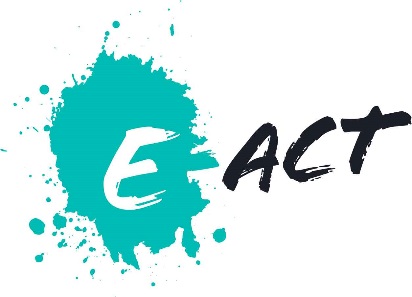 Senior Regional ICT TechnicianE-ACT is committed to safeguarding and promoting the welfare of children and young people and expects all staff and volunteers to share this commitment.This post is subject to an Enhanced DBS Disclosure.E-ACT VALUESWhether you’re a 3-year-old in nursery learning to explore the world around you, an 18-year-old preparing to go to university, a new teacher understanding the demands of the job, a Head Teacher leading the learning in your academy, a member of the regional team ensuring efficient and effective operations or a trustee scrutinising and challenging the CEO, we want every single person within E-ACT to be driven by three core values:We want everyone to think big for yourselves and for the world around you;We want everyone to do the right thing in everything you do, even when this means doing something that’s hard, not popular or takes a lot of time;We want everyone to show strong team spirit, always supporting and driving your team forwardWe really believe that if we all do the right thing, support our teams and we all think big, believe big, act big, then the results will be big too!  This means that if you want to be part of E-ACT, you need to be able to embrace and embody these values in all that you do.PERSON SPECIFICATIONScale/SalaryNJC 21 - 25 (£26,975 to £30,095)Hours37.5 hoursSectionICTLocationLondon and BucksResponsible toRegional ICT Lead, Regional Operations DirectorResponsible forN/ARole Purpose:Delivery of the consistent performance of all ICT systems and provision of high-quality customer service in line with agreed standards of service delivery.Key ResponsibilitiesDelivery of the consistent performance of all ICT systems in line with agreed standards of service delivery.Support Academies with their use and exploitation of the Office 365 suite of applications, including TEAMS and SharePoint.Support the Regional Operations Director, Regional ICT Lead and Academy leadership with all ICT related matters.This is a regional position working across the Trust’s London and Bucks Academies.Main ActivitiesSoftware Support Academies with their use and exploitation of the Office 365 suite of applications, including TEAMS and SharePoint.Provide high level support to network users for office automation applications, such as word processing, spreadsheets, databases, e-mail and other productivity software   Ensure the functionality and repair of all school computing equipment, rectifying problems and effecting necessary repairs within agreed timeframes  Manage the day to day running of the network under direction of IT Lead.   Support software suites and networking environment as appropriate  HardwareDelivery of the consistent performance of all ICT systems  Assemble and maintain equipment in working order, test equipment as required  Support school education systems and perform hardware troubleshooting and repair on desktop and laptop equipment and other ICT equipment as specified  o keep detailed current inventory of software and hardware in the Trusts official asset register software Set up and support of desktops, laptops and other end user devices Support staff using ICT equipment and networks within E-ACTs policies and procedures.  Cyber SecurityMonitor all aspects of security and action anomalies as appropriate and report concerns to IT Lead.   Technical and Customer SupportTo operate the Academy ICT Helpdesk effectively utilising the software and management tools provided and ensure helpdesk calls are logged and closed within agreed service levels    Update users on the progress of calls and service requests Provide first and second line support for Academy ICT queries with technical escalation to IT Lead and third-party partners as appropriate   Support the websites of E-ACT academies, edit and provide support to the ICT technicians in the region. Support in-house training as requiredInteract with users by means of telephone, remote access and face to face in order to provide timely support and communication. Respond to information requests in a timely and efficient manner  To liaise with academy staff and senior leadership team  Maintain user documentation, procedures and libraries for installed products  Coordinate with internal and external stakeholders in order to maintain ICT service provision  Additional DutiesTo take part in Performance Management procedures Maintain strict confidentiality in respect of employees’ personal data in accordance with the General Data Protection Regulation and the trusts’ Data Protection policy Be aware of and support difference and ensure equal opportunities for all Contribute to the overall ethos/work/aims of the region Develop constructive relationships and communicate with other agencies/professionals Actively take part in all training and familiarisation activities as required.   Participate in training and other learning activities and performance development as required To comply with all academy policies and procedures Recognise own strengths and areas of expertise and use these to advise and support othersWhilst every effort has been made to explain the main duties and responsibilities of the post, each individual task undertaken may not be identified.Employees will be expected to comply with any reasonable request from a manager to undertake work of a similar level that is not specified in this job description.There will be some requirement for evening, bank holiday and weekend working as part of this role.Thinking BigShow energy, enthusiasm and passion for what you doDemand the highest quality in all that you do, and in the work of your teamWilling to champion new ideas and think beyond the status quoShow an ability to think creatively and ‘outside of the box’ in your area of expertise, continually seeking improvements in what you do to make the organisation betterBe open to new ideas and change where it will have a positive impact on the organisationShow a willingness to embrace different ideas and ways of thinking to improve E-ACTAbility to ‘look outside’ – to continually learn about innovations in your field, new ways of doing things, and bring that learning into your workCommitment to self-development, and developing your wider TeamAbility to self-reflect on yourself, your performance, and to think about how this could be improved furtherAbility to encourage ideas from others in order to improve the organisation and build your team’s confidenceDoing the Right ThingHave integrity and honesty in all that you doMake decisions that are based on doing the right thing, even when this means that they’re unpopular or will lead to more workTake responsibility and ownership for your area of workHave difficult conversations or deliver difficult messages if that’s what’s required to do the right thing by our pupilsBe transparent and openBe resilient and trustworthyStand firm and stay true to our missionShowing Team SpiritUnderstand how you can have a greater impact as a team than you can as an individualUnderstand how you are part of your immediate team but also a much wider organisational team, in working towards our missionRecognise that everyone is important within E-ACT, and show an ability to build strong working relationships at every levelRecognise and celebrate the success and achievements, no matter how small, of your colleaguesBe generous with sharing your knowledge to help to develop othersUnderstand and be willing to receive suggestions and input on your area of work from othersSupport your colleagues, even when this means staying a little later, or re-prioritising some of your workBe aware of other peoples’ needs and show an ability to offer genuine supportShow an awareness and respect for peoples’ differences, and recognise how different characteristics and personal strengths build dynamic and great teams.RequirementAssessed atE – EssentialA – Application StageD – DesirableI – Interview StageP – During the probationary periodEDAIPOrganisational FitThinking BigXXXXOrganisational FitDoing the Right ThingXXXXOrganisational FitShowing Team SpiritXXXXQualificationsFormal qualification in an ICT discipline (or equivalent demonstrable experience)XXXXQualificationsQualification in ITIL desirable  XXQualifications5 GCSEs at A-C, including English and MathsXXXXKnowledgeMicrosoft Server 2016 and 2019 and Windows 10 Desktop administration and management.  XXXXKnowledgeNetwork hardware and infrastructure including switching, firewalls, VLAN and VPN technologies XXXKnowledgeMicrosoft O365, including Forms and Power AutomateXXKnowledgeWebsite WordpressXXExperienceMicrosoft virtualisation technologiesXXXXExperienceMicrosoft Azure managementXXXXExperienceUser Administration support on Microsoft Active Directory networksXXXExperienceEducational IT solutions or similar infrastructures and environments   XXXExperienceExperience of working in a similar role in a school or collegeXXExperienceMS Power AutomateXExperienceWebsite WordpressXSkillsGood technical understanding of the latest hardware and software technologies e.g. Servers, SAN’s, Switches, Desktops, Laptops, Tablets and Interactive Whiteboards  XXXXSkillsWork effectively as part of a team  XXXXSkillsGood problem identification and solving skills  XXXSkillsBe flexible and able to organise, prioritise and manage workloads effectively  XXXSkillsAbility to work proactively and on own initiativeXXX